de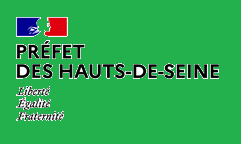 Arrêté XXX n°XXX du JJ/MM/AAAA agréant la société XXX pour la conservation d’archives publiques courantes et intermédiaires sur support papier. Le préfet/La préfète du/des NOM DU DEPARTEMENTVu le code du patrimoine, art. L 212-4, R 212-19 à R 212-31 ;Vu le décret du JJ/MM/AAAA portant nomination de M./Mme prénom NOM en qualité de Préfet du/des NOM DU DEPARTEMENT ;[SI NECESSAIRE QUAND SIGNATURE PAR DELEGATION]Vu le décret JJ/MM/AAAA portant nomination de M./Mme prénom NOM en qualité de XXX auprès de XXX ; Vu le décret n° 2020-733 du 15 juin 2020 relatif à la déconcentration des décisions administratives individuelles dans le domaine de la culture ;Vu l’arrêté ministériel du 4 décembre 2009 précisant les normes relatives aux prestations en archivage et gestion externalisée ; Vu la certification NF Service - Prestations d’archivage et de gestion externalisée de documents sur supports physiques (NF 342) n°XXX délivrée par AFNOR Certification en date du JJ/MM/AAAA pour une durée de 3 ans, certifiant la conformité des services de tiers archivage opérés par la société XXX sur les sites de conservation dont la liste figure au certificat ; Vu la demande d’agrément déposée le JJ/MM/AAAA par le/la QUALITE DU DEMANDEUR de la SOCIETE, immatriculée SIRET et l’ensemble du dossier conforme présenté à l’appui de cette demande ;Sur proposition du Secrétaire Général de la Préfecture du/des NOM DU DEPARTEMENT ;ARRETEARTICLE 1er : La société XXX, sise à ADRESSE DU SIEGE est agréée pour la conservation d’archives publiques courantes et intermédiaires, sur support physique, pour les sites de conservation certifiés NF 342 suivants :Adresse du site 1 (par ordre croissant de code postal)Adresse du site 2 (par ordre croissant de code postal)Adresse du site 3 (par ordre croissant de code postal)…ARTICLE 2 : Le présent agrément est accordé tant que la certification NF 342 citée est valide et renouvelée, à compter de la publication du présent arrêté au Recueil des Actes administratifs de la Préfecture du/des DEPARTEMENT. En cas de changement substantiel affectant, durant cette période, les conditions au vu desquelles l’agrément a été accordé, le titulaire en informera sans délai le directeur des Archives départementales qui en référera au préfet.ARTICLE 3 : Voies et délais de recours :	Toute personne intéressée a la possibilité, dans un délai de deux mois suivant la notification de la présente décision, de saisir le Tribunal Administratif de TRIBUNAL COMPETENT d’un recours contentieux.Dans ce même délai de deux mois, toute personne intéressée peut également saisir le Préfet d’un recours gracieux ou le Ministre compétent d’un recours hiérarchique.ARTICLE 4 : Le Secrétaire Général de la Préfecture du/des DEPARTEMENT est chargé de l'application du présent arrêté qui sera publié au Recueil des Actes administratifs de la Préfecture.                        Le Préfet et par délégationQUALITE DU DELEGATAIREPrénom NOM